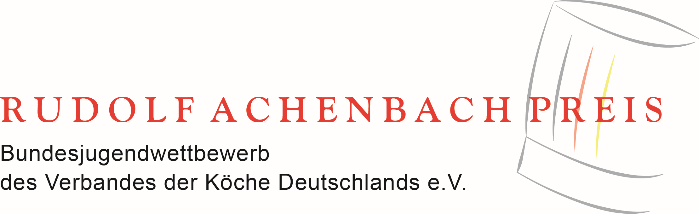 Anlage 4Muster-E-Mail Einladung PresseE-Mail: Betreffzeile:Presseeinladung: Azubis kochen sich in [Ihre Stadt eintragen] ins Finale des Rudolf Achenbach PreisSehr geehrte Damen und Herren,die besten Koch-Azubis der Region kommen am XX. Monat 2018 in [Stadt] zusammen. Wir laden Sie herzlich ein, über das kulinarische Kräftemessen der Nachwuchsköche zu berichten. Denn der Sieger dieses regionalen Vorentscheids zieht ein ins Finale des Rudolf Achenbach Preis und hat damit die Möglichkeit, Deutschlands bester Nachwuchskoch zu werden. Wann: XX. Monat 2018Uhrzeit: [bitte hier einen sinnvollen Zeitraum eingeben, maximal 1,5 bis zwei Stunden. Wann können Pressevertreter mit einem Ansprechpartner vor Ort sprechen? Wann besteht die Möglichkeit, mit den Teilnehmern zu sprechen – bestenfalls geht das zwischendurch oder ganz kurz vor Beginn des Wettbewerbs. Bitte bei Ihrer Planung bedenken: Presseleute haben nie viel Zeit. Und sie möchten Aktion sehen – also in unserem Fall den Teilnehmern beim Kochen zusehen.)Wo: [Ort und Adresse eingeben]Ihr Ansprechpartner vor Ort: Name, Funktion, evtl. MobilnummerFür Ihren Bildredakteur besteht die Möglichkeit, die Teilnehmer von XX bis XX Uhr (bestenfalls zeitgleichmit der Anwesenheit des Journalisten, denn viele Zeitungen leisten sich keine eigenen Fotografen mehr) in der Küche zu begleiten.Hintergrund:2018 findet der Rudolf Achenbach Preis zum 44. Mal in Folge statt. Organisiert wird der älteste und renommierteste Bundesjugendwettbewerb für Köchinnen und Köche von der Achenbach Delikatessen Manufaktur in Zusammenarbeit mit dem Verband der Köche Deutschlands e. V. (VKD). Seit Beginn im Jahr 1975 wetteiferten weit über 39.000 junge Menschen um die begehrte Auszeichnung, Geld- und Sachpreise.In zwei Schritten ermittelt der VKD die neun besten Nachwuchsköche Deutschlands, die am 21./22. April 2018 im Finale in Frankfurt antreten. Auf lokaler Ebene ermitteln die Zweigvereine des Verbands ihre besten Nachwuchsköche, die dann auf Landesverbands-Ebene, wie am XX. Monat 2018 in [Stadt], gegen die besten Azubis der Region antreten. Die neun Sieger der regionalen Ebene ziehen ins Finale ein.Lernen Sie die Teilnehmer unseres Vorentscheids, ausgerichtet vom Landesverband XX, kennen:Name, Ausbildungsbetrieb, Ort.Wir freuen uns auf Ihren Besuch und stehen für Rückfragen gerne zur Verfügung.Name, Position, LV